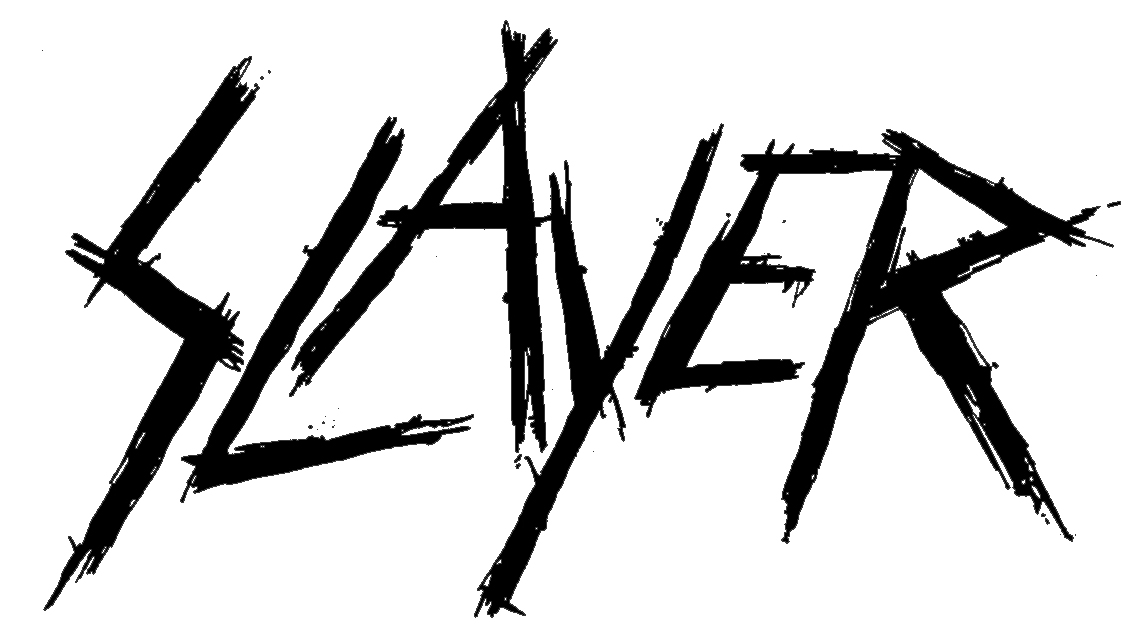 FOR IMMEDIATE RELEASESLAYER ANNOUNCES LEG FIVE:  NORTH AMERICA,OF THE BAND’S FINAL WORLD TOUREpisode 3 of “Slayer Looks Back on 37 Years” Video Interview Series Released Today“FIVE STARS…an extraordinary farewell gig from the kings of thrash metal - they totally slayed it.  If Slayer do retire, replacing them may prove impossible.” -- The Times of LondonLOS ANGELES, CA - MONDAY, December 10, 2018 - With Leg Three:  Europe of Slayer’s Final World Tour having wrapped up this past Saturday, dates in Australia, Japan, the South Pacific, and the final European dates announced in the past weeks, today Slayer announces Leg Five:  North America of its Final World Tour.  Maintaining the band's ethos of "play as many places as possible to make it easier for everyone to see the band one last time,”  Leg Five will kick off May 2, 2019 at the Ak-Chin Amphitheatre in Phoenix AZ and see the band performing 16 shows across the Southern states and then up the east coast, culminating at the Xfinity Center Amphitheatre in Mansfield, MA on May 25.  Lamb of God, Amon Amarth and Cannibal Corpse will support Slayer on all Leg 5 dates.  Special Slayer VIP Packages will be available for all dates; those details are accessible here:  http://bit.ly/slayervip"We are pleased to announce that the brutality continues with Lamb Of God supporting Slayer on another leg of their farewell world tour! This is the real thing and is not one to miss. Heavy metal is alive and well and we can see it on the faces and hear it in the voices of the huge crowds filling arenas and amphitheaters everywhere we’ve been. It’s been inspirational to see the energy and dedication of diehard Slayer fans turning out in huge numbers all over the world to support the kings of metal. For Lamb Of God to have been so well received is an honor all its own and we are beyond grateful to join them for another round. Cheers!" - Mark Morton, Lamb of God“We are very excited to hit the road with Slayer again.  It is no secret that Slayer is one of our absolute favorite bands, and even though it is sad to see such an influential and legendary band retiring, it is an absolute honor to have been invited to be a part of their farewell tour.” -- Amon AmarthCannibal Corpse comments, “We are extremely honored to be sharing the stage with Amon Amarth, Lamb of God, and of course Slayer this spring on their farewell tour!  To be part of this historic event will be something we will never forget.”Also today, Episode 3 of “Slayer Looks Back on 37 Years” video interview series is released.  Tom Araya and Kerry King talk about getting their first record deal and the release of Show No Mercy; Tom, Kerry and Paul Bostaph remember Paul’s first meeting with the band and his subsequent audition to be Slayer’s drummer.  Check out the clip HERE.With still more dates coming - it’s a big world and it takes time to transverse it - confirmed 2019 dates for Slayer’s Final World Tour are as follows:MARCHLeg Four:  Australia, Japan, South Pacific(Anthrax and Behemoth will support on headline dates) 7   Brisbane Riverstage, Brisbane, Australia 9   Download Festival, Sydney, Australia11  Download Festival, Melbourne, Australia15  Eventfinda Stadium, Auckland, New Zealand17  Horncastle Arena, Christchurch, New Zealand21  Download Festival, Chiba Prefecture, Japan23  Pulp Summer Slam, Manila, Philippines (support TBA)MAYLeg Five:  North America(Lamb of God, Amon Amarth and Cannibal Corpse will support on all dates) 2   Ak-Chin Amphitheatre, Phoenix, AZ 3   Isleta Amphitheatre, Albuquerque, NM 5   UTEP/Don Haskins Center, El Paso, TX 7   Bert Ogden Arena, Edinburg, TX 8   The Pavilion at Toyota Music Factory, Dallas, TX10  MidFlorida Credit Union Amphitheatre, Tampa, FL11  Coral Sky Amphitheatre, West Palm Beach, Florida13  Big Sandy Superstore Arena, Huntington, WVa14  Merriweather Post Pavilion, Columbia, MD16  Ruoff Home Mortgage Music Center, Noblesville, IN17  Providence Medical Center Amphitheatre, Bonner Springs, KS19  DTE Energy Music Center, Clarkston, MI20  Covelli Centre, Youngstown, OH22  Canadian Tire Centre, Ottawa, ON  CANADA24  BB&T Pavilion, Camden, NJ25  Xfinity Center, Mansfield, MAJUNELeg Six:  Europe(Support acts for headline dates TBA) 4   Arena Gilwice, Gilwice, Poland 6   Sweden Rock, Solvesborg, Sweden 8   Rock Am Ring, Nurburgring, Germany 9   Rock im Park, Nurnberg, Germany11  Sports Arena, Budapest, Hungary13  Leipzig Arena, Leipzig, Germany14  Nova Rock, Nickelsdorf, Austria Weekend of June 14-16*      Download, Donington Park, UK19  Arena, Geneva, Switzerland21  Graspop Metal Meeting, Dessel, Belgium23  Hellfest, Clisson, France	25  Tipsport Arena, Prague, Czechoslovakia28  Tons of Rock, Oslo, Norway29  Tuska Open Air, Helsinki, FinlandJULY July 3-6*       Resurrection Festival, Viviero, Spain 5   VOA Heavy Rock Festival, Lisbon, Portugal 7   Rock The Castle, Verona, Italy10  Metalheadmeeting, Bucharest, Romania11  Airport Park, Sofia, Bulgaria13  Rockwave Festival, Athens, GreeceWeekend of July 27-28*       Heavy Montreal, Parc Jean-Drapeau, Montreal, QC AUGUST  3  Messegelande, Balingen, Germany *Exact performance date to be announced.Slayer media contact:Heidi Ellen Robinson-Fitzgeraldherfitz@mac.com818-705-1267